Young Shin Die Cutters – Since 1980Young Shin, a South Korean manufacturer, has been producing, and exporting Die Cutters for 40-years. With (3) separate production facilities throughout Korea, and wholly owned subsidiaries in the United States and Europe, Young Shin has become a growing presence in the Folded Carton, and Corrugated industries.  Within Young Shin’s corrugated offerings, there are two machine styles: gripper type and spike type. The Meridian series and the Giant series are spike type for more accurate registration. Meanwhile, the Young Shin Zenith series and Granite series are examples of gripper type Die Cutters.To Spike or Gripper?Q. Why have two different types of infeed systems?A.  The spike system offers more accurate registration than the gripper type models. Q. Who would choose either type, spike or gripper?A.  If you are a printer that is Die Cutting to a printed image, the spike system is the better choice. If you are a corrugated company that is producing blank boxes or a box that has been spot labeled without any need for high registration accuracy, the gripper type unit is appropriate.Q. Does the condition of the corrugate matter in the decision for spike or gripper?A. Yes, with warped corrugated board, as is often the case, the spike system handles the warped corrugated board much easier.Q. Is the running speed of each style Die Cutter the same?A. The spike system runs slower due to the fact that it takes longer to release the corrugate from the spikes at the delivery section.Q. What are the stock thickness ranges with the two systems?A. The stock thickness range of the gripper type machines are:Zenith – 0.05” to 0.43” E, B, A, AB FluteGranite – 8 pt. to 0.354”The stock thickness range of the spike type machines are:Meridian – 0.05” to 0.43” E, B, A, AB FluteGiant – 0.05” to 0.43” E, B, A, AB FluteChoicesAs the choices are being made as to which machine style to purchase, the decision should be based on accuracy of registration required and speed. Is speed more important than excellent registration? Is registration more important than speed? Do you run thin board, down to 5pt.? More ComparisonAccuracy in registration of the corrugate to the die is not the only aspects to consider when weighing the choice of a spike type or gripper type corrugated Die Cutter.Maintaining a spike type system is a much less expensive project. Individual spikes can be swapped out if one becomes bent or broken for some reason. The inherent problem with the gripper type system is that it is based on springs, and springs wear out or weaken over time. The result is that the corrugated board slips and cannot be held consistently after the spring wear. The cost of replacing the gripper type gripper bars can be up to $11,000 per gripper bar. Inversely, gripper type machines are a more popular choice strictly due to speed. A gripper type machine can run faster than a spike type machine due to the fact that it takes longer to remove the lead edge from the spikes. Young Shin offers a wide variety of machines. Variations are type of infeed, size of machine, thickness of corrugate, speed of machine, with an automated feeder or hand feed and more. Young Shin is a market leader in the corrugated industry with proven technology and innovation to help your company maintain a quality and efficiency standard second to none.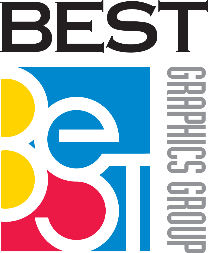 Review:Review:✔Spikes hold register more accurately ✔Grippers are more popular because more speed can be achieved ✔Spikes are much less expensive to replace✔Spikes stab the sheet so it is a more positive hold on the corrugated board✔Spikes can allow thinner corrugate to be die cut when comparing some models✔Spike is better at warped corrugated board   For More Information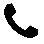          +1 (262) 522-3330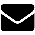          Sales@bestgraphics.net 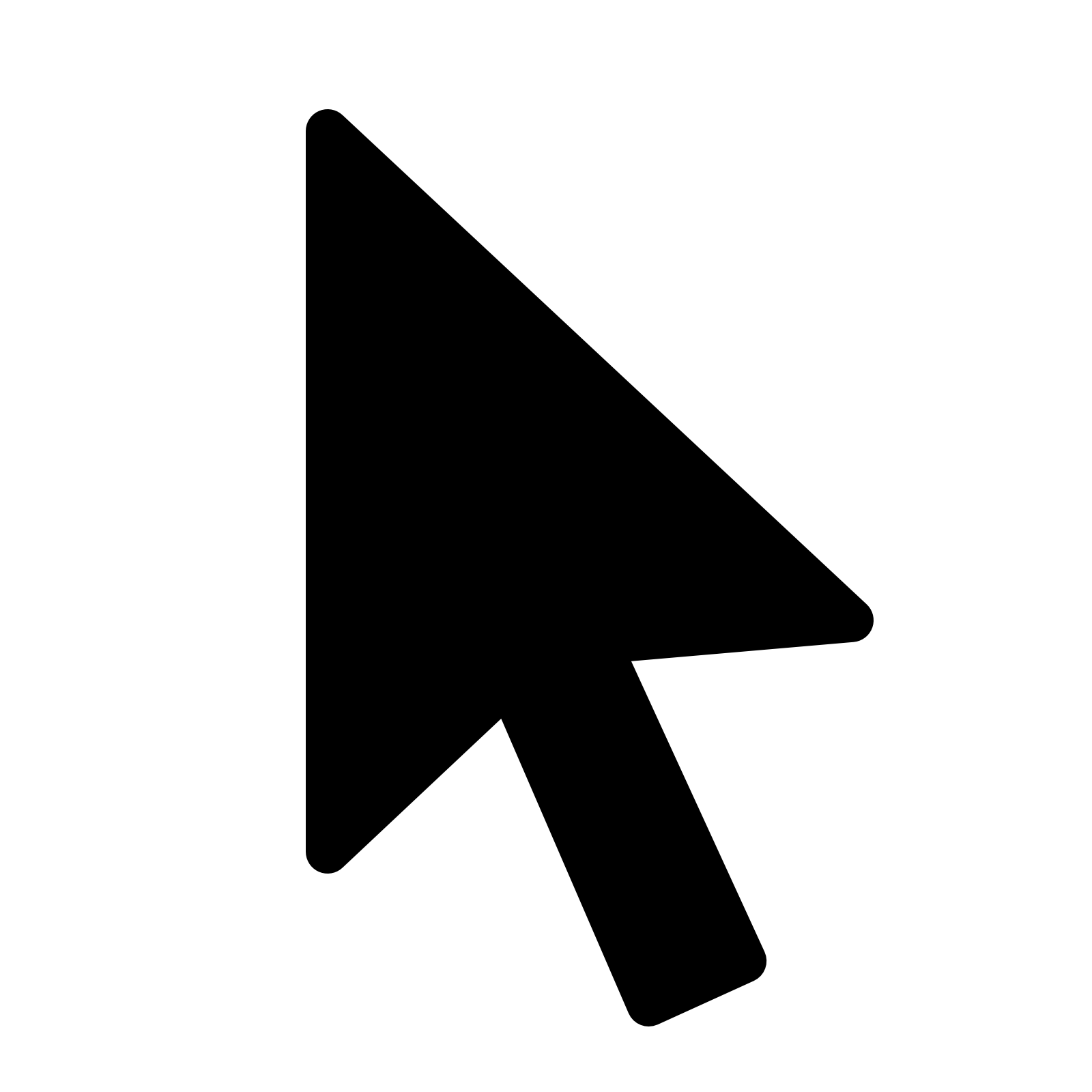          www.bestgraphics.net 